Проект Виконавчий комітет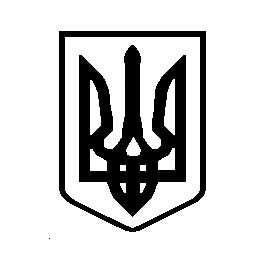 Вишгородська міська радаКИЇВСЬКОЇ ОБЛАСТІ_________ сесія VII скликанняР І Ш Е Н Н Я  ___________ 2017 р.						                              № __/__Про передачу майна в орендуКеруючись ст. ст. 759, 760, 761 ЦК України, Законом України «Про оренду державного та комунального майна», ст.29 Закону України «Про місцеве самоврядування в Україні», враховуючи інтереси громади міста, міська рада ВИРІШИЛА:  1.   Передати в оренду Управлінню Державної Міграційної служби України у Київській області рухоме майно згідно додатку 1.2.    Укласти з Управлінням Державної Міграційної служби України у Київській області договір оренди згідно чинного законодавства.3.  Рішення від 21.02.2017 року № 21/5 «Про передачу в безоплатне користування майна» вважати таким, що втратило чинність.4.   Контроль за даним рішенням покласти на постійну комісію Вишгородської міської ради з питань комунального господарства, благоустрою міста.Міський голова									О. В. МомотДодаток 1до рішення Вишгородської міської радивід «__» травня 2017 р. №____№ п/пНайменуванняОдиницявиміруКількістьСума, грн.,без ПДВ1.Багатофункціональний пристрій А4 ч/б Canon i-SENSIS MF3010шт.12415,002.Монітор PHILIPS 223V5LSB2/62шт.11636,503.Монітор PHILIPS 223V5LSB/00шт.11818,004.Цифровий блок Genius Numpad I 120 USB Slimшт.1187,505.Джерело безперебійного живлення FSP EP 1000шт.11560,006.Дзеркальна фотокамера Canon EOS -1200D + EFS18-55IIIUKK з фотонаборомшт.116238,547.Зчитувач відбитків пальців DermalongZF1шт.19996,008.Планшет для електронного підпису Wacom STU - 430шт.111023,379.Зчитувач документів Dermalong XF9eшт.126656,0010.Програмний модуль для проведення первинного логічного контролю якості та коректності отримання персональних даних відповідно до вимог ISOшт.120541,0011.Програмне забезпечення верифікації /ідентифікації по відбиткам пальців (один до одного, один до багатьох-AFIS)шт.19967,0012.Спеціалізоване програмне забезпечення отримання персональних данних та реалізації механізмів контролю доступу до БЕНшт.121213,0013.Програмне забезпечення у складі: засіб криптографічного захисту інформації – носій ключової інформації «ЕфітКеу» - 1 шт.; засіб програмний криптографічного захисту інформації на інформаційних носіях «Криптософт Storage» - 1 шт.; засіб криптографічного захисту інформації «Крипто Автограф». Програмний модуль – «Клієнт» - 1 шт.шт.16363,00Всього:Всього:шт.13129614,91